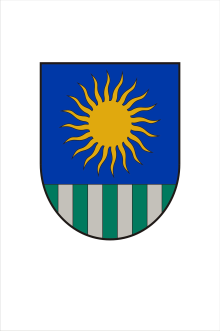 Saulkrastu novada dome______________________________________________________________________________________________Reģ. Nr. , Raiņa ielā 8, Saulkrastos, Saulkrastu novadā, LV-2160tālrunis 67951250,  67951150,e-pasts: dome@saulkrasti.lvDOMES ĀRKĀRTAS SĒDESPROTOKOLS2020. gada 27. janvāris 							 	 Nr.2/2020Sēde sasaukta 2020. gada 27. janvāris plkst. 15:00Raiņa ielā 8, Saulkrastos Sēdi atklāj plkst. 15:00Sēdi vada domes priekšsēdētājs Normunds LīcisSēdi protokolē Administratīvās nodaļas 		  klientu apkalpošanas speciāliste Sanita KadrovaPiedalās deputāti: Santa Ancāne, Aiva Aparjode, Antra Deniškāne, Andris Dulpiņš,  Ervīns Grāvītis, Alens Horsts, Guna Lāčauniece, Selga Osīte, Sandra Ozola – Ozoliņa, Līga Vaidere, Oksana Vanaga, Bruno Veide, Nepiedalās deputāti: Mārtiņš Kišuro (nav zināms neierašanās iemesls), Ivars Veide (aizņemts pamatdarbā).Sēdē piedalās domes administrācijas darbinieki un pašvaldības iestāžu vadītāji.Domes sēdes laikā tiek veikts video ieraksts.Domes priekšsēdētājs N.Līcis atklāj domes ārkārtas sēdi, paskaidro ārkārtas sēdes sasaukšanas iemeslu un atgādina, ka domes ārkārtas sēdes darba kārtību nav nepieciešams apstiprināt. Ierosina klātesošajiem deputātiem biežāk tikties, t.i., komitejas rīkot divas reizes mēnesī, jo ir ļoti daudz jautājumu par kuriem jāpieņem lēmumi un ir nācies saņemt sūdzības par to, ka nav paspēts savlaicīgi iepazīties ar izskatāmo jautājumu materiāliem. Domes ārkārtas sēdes darba kārtība:Par grozījumu Saulkrastu novada domes deputātu atlīdzības un sociālo garantiju nolikumā apstiprināšanuPar Saulkrastu novada pašvaldības izveidoto amatu vērtību un mēnešalgu noteikšanas kārtības apstiprināšanu Par grozījumiem Saulkrastu novada pašvaldības Amatu katalogā Par Saulkrastu novada pašvaldības 2020.gada budžeta apstiprināšanu un saistošo noteikumu „Saistošie noteikumi par Saulkrastu novada pašvaldības 2020.gada budžetu” apstiprināšanu.§1Par grozījumu Saulkrastu novada domes deputātu atlīdzības un sociālo garantiju nolikumā apstiprināšanuZiņo N.Līcis. Pirms novadu reformas būs daudz un dažādu komisiju, lai darbs tiktu apmaksāts ir sagatavots lēmumprojekts, kurā noteikts izmainīt 75h uz 85h, komisiju locekļiem līdz 120h. Norāda, ka jau maija mēnesī plānots liels darba apjoms.	Ievērojot Saulkrastu novada domes priekšsēdētāja priekšlikumu pārskatīt deputātiem apmaksājamo darba stundu limitu, kas saistīts ar plānotajām pašvaldības iniciatīvām 2020.gadā un nepieciešamību precizēt vairāku iekšējo kārtību reglamentējošo normatīvo dokumentu redakciju, kas būs saistītas ar virkni komplicētu jautājumu izskatīšanu, pamatojoties uz likuma „Par pašvaldībām” 21.panta pirmās daļas 13.punktu, 	Saulkrastu novada dome atklāti balsojot ar 9 balsīm "Par" (Santa Ancāne, Aiva Aparjode, Alens Horsts, Normunds Līcis, Selga Osīte, Sandra Ozola - Ozoliņa, Līga Vaidere, Oksana Vanaga, Bruno Veide), "Pret" – nav, "Atturas" – 4 (Antra Deniškāne, Andris Dulpiņš, Ervīns Grāvītis, Guna Lāčauniece)NOLEMJ:	Apstiprināt grozījumus Saulkrastu novada domes deputātu atlīdzības un sociālo garantiju nolikumā.Lēmums Nr.1564 protokola pielikumā.§2Par Saulkrastu novada pašvaldības izveidoto amatu vērtību un mēnešalgu noteikšanas kārtības apstiprināšanuZiņo N.Līcis. Paskaidro, ka ir izveidota vienota sistēma, pēc kuras tiks aprēķināts mēneša atalgojums.E.Grāvītis informē, ka jau iepriekš komitejas sēdē norādīja par institūcijas lielumu. Institūcijas lielumu nosaka Ministru kabineta noteikumi, kuros norādīts, kādas institūcijas ir lielas, vidējas un mazas. Pašreizējā iekšējo noteikumu redakcija ir pretrunā ar Ministru kabineta noteikumiem.N.Līcis skaidro, ka Ministru kabineta noteikumi vairāk attiecināmi uz valsts departamentiem.E.Grāvītis norāda, ka Ministru kabineta noteikumi ir saistoši gan valsts, gan pašvaldību institūcijām.N.Līcis uzsver, ka pie iekšējiem noteikumiem ir strādājuši speciālistu un nav juridisku nepilnību. Norāda, ka institūcijas lielums nav vienīgais kritērijs, bet viens no vairākiem kritērijiem.A.I.Zaharāns skaidro, ka iepriekš bijušas kļūdas, veiktas korekcijas.E.Grāvītis norāda, ka, ja iekšējos noteikumos viss ir pareizi – nav iebildumu.	Ievērojot 2019.gadā veikto Saulkrastu novada pašvaldības domes amatpersonu un darbinieku funkciju, uzdevumu izvērtējumu un arī atzinumu par pašvaldības, šo jomu reglamentējošo normatīvo aktiem, SIA “VK Projekts” speciālisti sniedza priekšlikumus izveidotās amatu vērtības un mēnešalgu noteikšanas sistēmas pilnveidei. Lai ieviestu visus sniegto priekšlikumus, iepriekš apstiprinātais, šo jomu reglamentējošais, dokuments tika izstrādāts jaunā redakcijā.Pamatojoties uz likuma “Par pašvaldībām” 21.panta pirmās daļas 12. un 13.punktu un 41.panta pirmā daļas 2.punktu, un apvienotās Tautsaimniecības, attīstības un vides, Sociālo jautājumu, Izglītības, kultūras, sporta un jaunatnes lietu un Finanšu komitejas 22.01.2020. atzinumu (protokols Nr.1/2020§2)	Saulkrastu novada dome, atklāti balsojot ar 13 balsīm "Par" (Santa Ancāne, Aiva Aparjode, Antra Deniškāne, Andris Dulpiņš, Ervīns Grāvītis, Alens Horsts, Guna Lāčauniece, Normunds Līcis, Selga Osīte, Sandra Ozola - Ozoliņa, Līga Vaidere, Oksana Vanaga, Bruno Veide), "Pret" – nav, "Atturas" – navNOLEMJ:Apstiprināt Saulkrastu novada pašvaldības izveidoto amatu vērtību un mēnešalgu noteikšanas kārtību (pielikumā).Uzdot Saulkrastu novada pašvaldības iestāžu vadītājiem līdz 2020.gada 1.martam iesniegt domē amatu klasificēšanas kopsavilkumus atbilstoši Saulkrastu novada pašvaldības izveidoto amatu vērtību un mēnešalgu noteikšanas kārtības pirmajam pielikumam.Lēmums stājas spēkā 2020.gada 1.februāri.Atbildīgais par lēmuma izpildi pašvaldības izpilddirektors.Lēmums Nr.1565 protokola pielikumā.§3Par grozījumiem Saulkrastu novada pašvaldības Amatu katalogāZiņo N.Līcis. Ņemot vērā izmaiņas, izpilddirektora ierosinājumus, sagatavots jauns Amatu katalogs.A.I.Zaharāns informē, ka Amatu katalogā ir kļūda. 2. pielikumā jāizlabo sadaļa par bāriņtiesas locekli, norādot amatu skaitu 0.83. Tiklīdz tiks pieņemts atlīdzības likums, iespējams būs izmaiņas Amatu katalogā.E.Grāvītis atgādina, ka iepriekšējā komitejas sēdē bija izteicies par neatbilstībām: klientu apkalpošanas speciālisti un vecākais lietvedis ir pārvērtēti, jo iepazīstoties ar klasifikāciju, novērtējums augstāks, kā rezultātā atlīdzības arī ir augstākas. Jāprecizē atbilstoši situācijai, nevis vēlmēm.N.Līcis skaidro, ka klientu apkalpošanas speciālisti pilda plašas funkcijas: piemēram, nodrošina valsts sociālās apdrošināšanas aģentūras, valsts ieņēmumu dienesta  pakalpojumu sniegšanu, sniedz atbalstu iedzīvotājiem dažādu pakalpojumu saņemšanā un pašvaldība ir ieinteresēta, lai šādu darbu veiktu zinoši un kvalificēti darbinieki. Pašreizējais atalgojums nav augsts. E.Grāvītis norāda, ka piekrīt N.Līča teiktajam, bet ja sagatavotais dokuments – Amatu katalogs ir pretrunā ar Ministru kabineta noteikumiem, Amatu katalogs šādā redakcijā nav atbalstāms. Ir noteikts, cik katrs darbinieks, veicot attiecīgos darba pienākumus var saņemt atalgojumā, bet ja amati nav izvērtēti un pārkvalificēti – nav tiesību pārkāpt Ministru kabinetu noteikumus. Tikai tādēļ ka nepieciešama lielāka alga, nevar klasificēt citā grupā. Ierosina amatiem noteikt amatpersonustatusu.A.Aparjode jautā, kāpēc ir atšķirīgs atalgojums diviem klientu apkalpošanas speciālistiem.A.I.Zaharāns paskaidro, ka vienam no darbiniekiem ir papildus darba pienākumi, piemēram, senioru braukšanas karšu administrēšana.E.Grāvītis ierosina precizēt un tikai tad izskatīt domes sēdē.N.Līcis norāda, ka juristi ir saskaņojuši lēmuma projektu. Aicina deputātus balsot.Ņemot vērā Centrālās statistikas pārvaldes informāciju, ka 2019.gadā vidējais atlīdzības apmērs, salīdzinot ar 2018.gadu, ir pieaudzis par astoņdesmit četriem eiro, un, ievērojot darba grupas priekšlikumus, ir izstrādāti priekšlikumi ar 2020.gada 1.februāri palielināt Saulkrastu novada domē un tās padotībā esošajās institūcijās nodarbināto atlīdzības apmēru amatu tām likmēm, kurās vēl nav sasniegts atlīdzības maksimālais līmenis, un izskatot Saulkrastu novada domes izpilddirektora un struktūrvienību vadītāju iesniegumus par nepieciešamību mainīt atsevišķu darbinieku amata slodzes, jo plānots mainīt iekšējo darba organizāciju: Finanšu un grāmatvedības nodaļā viens grāmatvedis tiek pārcelts par vecāko grāmatvedi, attiecīgi mainot darbinieka amata saimi, līmeni un atlīdzības apmēru;Tiek likvidētas Novada attīstības nodaļas vadītāja vietnieka, Ielu un ceļu būvtehniķa vakantās amata vietas;Tiek likvidēta Administratīvās nodaļas viena vakantā jurista amata vieta;Tiek likvidēta Būvvaldes būvinspektora amata vieta ar pusslodzi, izveidojot būvinspektora palīga amata vietu ar pilnu darba slodzi;Ar 01.04.2020. izveidotas divas amata vietas Saulkrastu novada domes Novada attīstības nodaļā, tādejādi likvidējot ar 31.03.2020. remontstrādnieku amata vietas Saulkrastu vidusskolā un Vidzemes jūrmalas Mūzikas un mākslas skolā;Nepieciešams novērst neprecizitāti amatu nosaukumā Sociālās aprūpes mājas Amatu katalogā, ar 31.03.2020. likvidējot Teritorijas un ēku apsaimniekošanas speciālista amata vietu, ar 01.04.2020. izveidojot remontstrādnieka amata vietu.Pamatojoties uz likuma “Par pašvaldībām” 14.panta otrās daļas 6.punktu, ka pašvaldībām ir pienākums, likumā noteiktajā kārtībā, atbilstoši apstiprinātajam pašvaldības budžetam racionāli un lietderīgi izlietot pašvaldības finanšu līdzekļus un apvienotās Tautsaimniecības, attīstības un vides, Sociālo jautājumu, Izglītības, kultūras, sporta un jaunatnes lietu un Finanšu komitejas 22.01.2020. atzinumu (protokols Nr.1/2020§3);	Saulkrastu novada dome, atklāti balsojot ar 8 balsīm "Par" (Santa Ancāne, Aiva Aparjode, Alens Horsts, Normunds Līcis, Sandra Ozola - Ozoliņa, Līga Vaidere, Oksana Vanaga, Bruno Veide), "Pret" – nav, "Atturas" – 5 (Antra Deniškāne, Andris Dulpiņš, Ervīns Grāvītis, Guna Lāčauniece, Selga Osīte)NOLEMJ:Apstiprināt Amatu kataloga 1., 2., 8., 12. un 14.pielikumus jaunā redakcijā, ar labojumu 2.pielikumā: bāriņtiesas loceklis-amatu skaits 0.83Uzdot Saulkrastu vidusskolas direktorei, Vidzemes jūrmalas Mūzikas un mākslas skolas direktorei un Sociālās aprūpes mājas vadītājai Darba koplīgumā noteiktajā kārtībā un termiņā informēt par izmaiņām darba tiesiskajās attiecībās darbiniekus, kas ieņem amatus, kas minēti lēmuma ievaddaļas 5.un 6.punktā.Lēmums stājas spēkā 2020.gada 1.februāri.Atbildīgais par lēmuma izpildi pašvaldības izpilddirektors.Lēmums Nr.1566 protokola pielikumā.§4Par Saulkrastu novada pašvaldības 2020.gada budžeta apstiprināšanu un saistošo noteikumu „Saistošie noteikumi par Saulkrastu novada pašvaldības 2020.gada budžetu” apstiprināšanuZiņo N.Līcis. Pašvaldības tiešie ieņēmumi, kas sastāv no nekustamā īpašuma nodokļa un iedzīvotāju ienākuma nodokļa ir gandrīz tādā pašā apmērā kā 2019.gadā, savukārt ir ietaupījums, jo pēdējos gados pašvaldībā ir deklarējušies vairāk iedzīvotāju, kā rezultātā finanšu izlīdzināšanai, ņemot vērā vairākus kritērijus, pašvaldībai izlīdzināšanas fondā ir jāiemaksā mazāk nekā iepriekšējos gados. Iepriekš bija jāiemaksā 600 000 - 750 000 euro, savukārt 2020.gadā būs jāiemaksā nepilni 50 000 euro. 2020.gadā attīstībai, kas nav saistīti ar ES fondiem nebūs iespējams saņemt aizņēmumus, kā rezultātā, pašvaldībai būs nepieciešams projektu attīstībai ieguldīt savus līdzekļus. Kā viens no lielākajiem projektiem ir demontētā ielu apgaismojuma Draudzības un Celtnieku ielās atjaunošana, ielu un ceļu uzturēšana, cietā seguma ieklāšana, plānots izveidot velo parku Saulkrastu meža parkā, nepieciešams saglabāt kāpu zonu, posmā no Raiņa ielas līdz Jūras parkam, satiksmes drošības jautājumu risināšana pie izglītības iestādēm, plānots ieguldīt Saulkrastu slimnīcas attīstībā, plānoti remontdarbi izglītības iestādēs, teritorijas labiekārtošanas darbi pirmsskolas izglītības iestādē “Rūķītis”, atbalsts sociālajos jautājumos - skolēnu pusdienu līdzfinansēšana. Turpinās iesāktie būvdarbi, 2020.gada maija mēnesī jāpabeidz divu ielu izbūve. Būs atkārtots iepirkums par estrādes projektēšanu, plānots šī gada vasaras otrajā pusē uzsākt estrādes būvniecību.G.Vīgants sniedz skaidrojumu par pašvaldības budžeta ieņēmumu un izdevumu apmēru. N.Līcis informē, ka no līdzekļiem neparedzētiem gadījumiem būs paredzēti izdevumu segšanai, lai jaunieši varētu piedalīties Latvijas Skolu jaunatnes dziesmu un deju svētkos. Sākotnēji kolektīvi piedalīsies skatēs un labāki dosies uz Latvijas Skolu jaunatnes dziesmu un deju svētkiem. Informē, ka tika saņemti jautājumi par Kultūras centrs budžetu. Grūti salīdzināt 2018.gada budžetu, jo iepriekš bija aģentūra. Grūti prognozēt izdevumus. Norāda, ka Kultūras centra vadītājai tiek uzdots uzdevums uz 2020.gada komitejām sagatavot un iesniegt pasākumu plānu ar finansējumu, ko deputāti varēs izvērtēt.E.Grāvītis norāda, ka šī gada budžeta izskatīšana nav bijusi pārskatāma, nav saprotams, kurā brīdī ir sistēmā jāskatās pielikumus ar atšifrējumiem par budžetu. Šodienas sēdē skatāmie jautājumu materiāli tika saņemti tikai 5 stundas pirms sēdes. Šādi nevar izskatīt pašvaldības budžetu.N.Līcis sniedz skaidrojumu par pieejamajiem labojumiem sistēmā.E.Grāvītis norāda, ka deputātus jāinformē par kārtību, kad var ar informāciju iepazīties ar labojumiem. Nav iespējams katru dienu veikt salīdzinājumus.N.Līcis atvainojas par pārpratumu un skaidro, kā informācija tika atjaunota sistēmā.A.Horsts pilnībā nepiekrīt E.Grāvīša teiktajam, jo komitejā budžets tika izskatīts detalizēti, ja radās jautājumu, vērsās pie G.Vīganta, kurš sniedza atbildes un skaidrojumus. Kopumā budžets vērtējams ļoti labi, kas ir prasmīgi sagatavots, ņemot vērā, ka daudzi darbi tiks uzsākti par pašvaldības līdzekļiem. Izsaka pateicību G.Vīgantam un budžeta komisijai. N.Līcis informē, ka būs jaunas aktivitātes, piemēram, daudzdzīvokļu namu pagalmu labiekārtošanas līdzfinansējuma 50 % apmērā nodrošināšana, ieguldījumi automātikas nomaiņai attīrīšanas iekārtās, kas sen nav veikts un grāvju tīrīšanai, kas kopumā veido ļoti lielas izmaksas.B.Veide jautā par Ainažu ielas stāvvietas projekta realizāciju.N.Līcis skaidro par iespēju Saulkrastu un Carnikavas novadam pieteikties vienam projektam, aprīļa mēnesī tiks pieņemts lēmums. Plānots izveidot autostāvvietu un gājēju celiņu, lai no stāvlaukuma gājēji droši un ērti nokļūtu līdz Jūras parkam.G.Lāčauniece jautā, kādēļ skeitparka izveidei ir atvēlēti tik lieli naudas līdzekļi, lietderīgāk būtu labiekārtot kādu no rotaļu laukumiem pirmsskolas izglītības iestādē. N.Līcis skaidro, ka izmaksas sadārdzinās ar elektrības izbūvi un video kameru uzstādīšanu, papildus nepieciešams projekts. L.Vaidere  jautā par Kultūras centra budžetu, kods 1150 – kādēļ tik liela summa 26000.00 euro.A.Aparjode paskaidro, ka summa ir nevis par vienu pasākumu, bet kopējā summa.G.Vīgants informē par EKK 1150. E.Grāvītis jautā, kāpēc komitejā nepiedalijās Kultūras centra vadītāja.N.Līcis informē, ka 03.02.2020. Kultūras centra vadītāja atgriezīsies darbā, jo šobrīd Kultūras centra vadītāja atrodas īslaicīgā prombūtnē.E.Grāvītis jautā vai esošais Kultūras centra budžets ir pagaidu budžets.N.Līcis paskaidro, ka Kultūras centrs nav iesniedzis detalizētu kultūras pasākumu izklāstu.A.Deniškāne jautā, ka pašlaik tiks balsots par budžeta apstiprināšanu, ja Kultūras centram nebūs pietiekošs finansējums – vai tiks piešķirts papildus. N.Līcis skaidro, ka Kultūras centra budžets izskatīts pēc būtības. Kultūras centram būs jāvērtē, kādus pasākumu varēs organizēt un no kura iespējams būs jāatsakās.A.Dupliņš jautā par stipendijām skolēniem. Stipendija paredzēta tikai no septembra.G.Vīgans skaidro, ka saskaņā ar esošajiem noteikumiem – stipendiju var piešķirt tikai no spetembra mēneša.N.Līcis, O.Vanaga diskutē par stipendijas piešķiršanas kārtību.G.Vīgants sniedz skaidrojumu par audzēkņu sekmju izvērtēšanas un stipendiju piešķiršanas kārtību.N.Līcis jautā, kāda būtu iespējamā pašvaldības rīcība, lai stipendijas varētu piešķirt pēc iespējas ātrāk.Diskusijā par iespējamo pašvaldības rīcību par stipendiju piešķiršanu piedalās N.Līcis, A.Dulpiņš, A.Deniškāne.N.Līcis ierosina februāra komitejā izskatīt jautājumu par grozījumu veikšanu noteikumos. A.Dulpiņš norāda, ka 29.01.2020. domes sēdē noteikumi tiks apstiprināti.N.Līcis norāda, ka līdz trešdienai jāveic precizējumi, nepieciešamības gadījumā būs jālemj par papildus finansējuma piešķiršanu.O.Vanaga norāda, ka nepieciešams veikt precizējums sadaļā 1227, jo katrai iestādei summa par darbinieku veselības apdrošināšanu ir cita.E.Grāvītis jautā vai programmā “Strategy” norādītā informācija ir budžeta neatņemama sastāvdaļa.G.Vīgants atbild piekrītoši.E.Grāvītis norāda, ka ir paredzēta summa 20 000.00 euro advokāta pakalpojumiem, kas līdz šim nekad nav bijis.A.I.Zaharāns paskaidro, ka ir daudzas tiesvedības, summa ir paredzēta, bet tas nenozīmē, ka līdzekļi tiks pilnībā izlietoti, jāņem vērā, ka notiks pašvaldību reforma.E.Grāvītis jautā vai ir paredzēta tiesvedība par pašvaldības reformu.A.I.Zaharāns atbild, ka šāda varbūtība pastāv.E.Grāvītis jautā par paredzētajiem līdzekļiem 10 000.00 euro iekšējam auditam A.I.Zaharāns paskaidro, ka audits tika veikts administrācijā, papildus auditu jāveic iestādēs, piemēram, kapitālsabiedrībās.E.Grāvītis jautā par paredzētajiem līdzekļiem 10 000.00 euro apmērā izglītības speciālistam.A.I.Zaharāns paskaidro, ka šis speciālists šobrīd vēl nav. E.Grāvītis vēlreiz pārjautā G.Vīgantam vai visa norādītā informācija, paredzētie līdzekļi, kas redzama programmā “Strategy” ir budžeta neatņemama sastāvdaļa.G.Vīgants atbild piekrītoši. E.Grāvītis jautā G.Vīgantam vai arī šādi bija jābūt 2019.gadā. G.Vīgants atbild piekrītoši. Sniedz skaidrojumu par grozījumiem budžetā 2019.gadā. N.Līcis informē par strīdus gadījumiem, kuros uzsāktas tiesvedības. Norāda, ka ja visas vakances nav aizpildītas, tādējādi pašvaldība var ietaupīt. S.Ozola – Ozoliņa jautā par Kultūras centra budžetu, jo nav norādīta informācija par izdevumiem deju grupai “Fractus”.N.Līcis sniedz skaidrojumu par finansējumu.A.Aparjode piebilst, ka par citiem kolektīviem ir norādīta informācija, savukārt par deju grupu “Fractus” nav.B.Veide jautā, cik liela summa par kuru tiks sagatavots pasākumu plāns.N.Līcis un G.Vīgants sniedz skaidrojumu.	Izskatot Saulkrastu novada domes 2020.gada budžeta projektu, pamatojoties uz likuma “Par pašvaldībām” 21.panta pirmās daļas 2.punktu, 41.panta pirmās daļas 1.punktu un 46.panta pirmo un otro daļu, likumu „Par pašvaldību budžetiem”’, likumu “Par valsts budžetu 2020. gadam”, likuma „Likums par budžetu un finanšu vadību” 6.pantu un apvienotās Tautsaimniecības, attīstības un vides, Sociālo jautājumu, Izglītības, kultūras, sporta un jaunatnes lietu un Finanšu komitejas 22.01.2020. atzinumu (protokols Nr.1/2020§4), 	Saulkrastu novada dome, atklāti balsojot ar 9 balsīm "Par" (Santa Ancāne, Aiva Aparjode, Alens Horsts, Normunds Līcis, Selga Osīte, Sandra Ozola - Ozoliņa, Līga Vaidere, Oksana Vanaga, Bruno Veide), "Pret" – nav, "Atturas" – 4 (Antra Deniškāne, Andris Dulpiņš, Ervīns Grāvītis, Guna Lāčauniece)NOLEMJ:Apstiprināt Saulkrastu novada pašvaldības 2020.gada budžetu.Apstiprināt saistošos noteikumus Nr. SN1/2020 „Saistošie noteikumi par Saulkrastu novada pašvaldības 2020. gada budžetu” (pielikumā).Saistošos noteikumus un to paskaidrojumu rakstu triju dienu laikā pēc parakstīšanas nosūtīt Vides aizsardzības un reģionālās attīstības ministrijai zināšanai.Saistošie noteikumi stājas spēkā nākamajā dienā pēc to parakstīšanas un tie ir brīvi pieejami Saulkrastu novada domes ēkā,  un tie publicējami pašvaldības mājaslapā internetā.Lēmums Nr.1567 protokola pielikumā.Sēdi slēdz plkst. 15:49Sēdi vadījaDomes priekšsēdētājs		    				____________Normunds LīcisSēdi protokolējaAdministratīvā nodaļasKlientu apkalpošanas speciāliste				____________Sanita KadrovaProtokols parakstīts 30.01.2020.